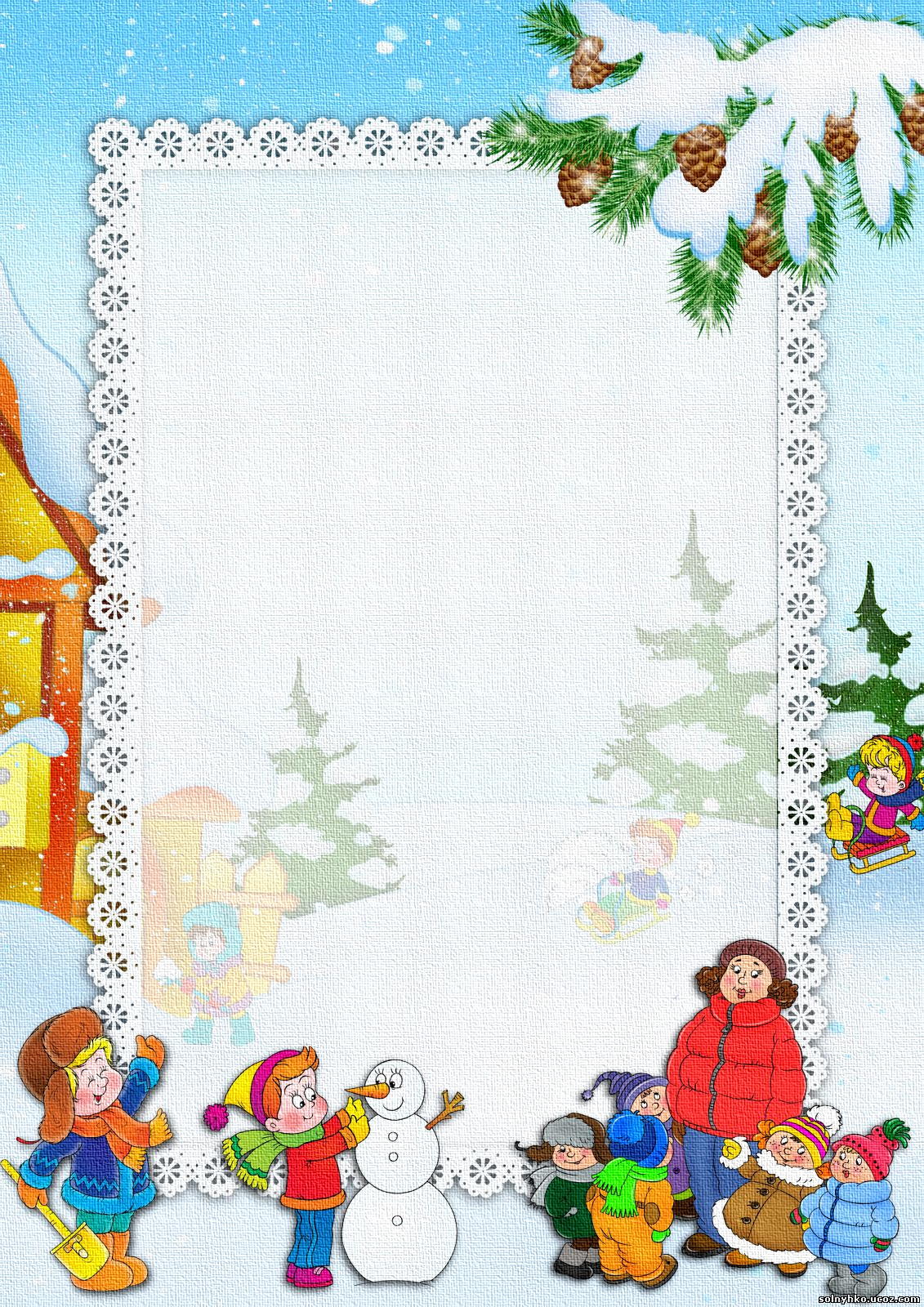                7 родительских заблуждений о морозной погоде1. Многие считают, что ребенка надоодевать теплее.                         Дети, которых кутают, увы, чаще болеют.                        Движения сами по себе согревают организм, и помощь «ста одежек» излишняя.                         В организме нарушается теплообмен, и в результате он перегревается. Тогда достаточно даже легкого сквозняка, чтобы простыть.                        2. Многие считают: чтобы удерживать          тепло, одежда должна плотно прилегать к телу.                        Парадоксально, но самое надежное средств от холода                           – воздух. Оказывается, чтобы лучше защищаться                            от низкой температуры,  надо создать вокруг тела                             воздушную прослойку. Для этого подойдет теплая,                            но достаточно  просторная одежда. А обувь такая,                           в которой большой палец может легко двигаться внутри.                         3. Многие считают: если малышу холодно,                                 он    обязательно об этом сообщит.                        Жировая прослойка под кожей ребенка очень      мала, система терморегуляции сформировалась                             не до конца. Ребенок может не сразу  заметить                             свои ощущения. И не возите ребенка продолжительное                             время в коляске или санках.                                  Ведь он не движется – он отдан                                                                                       в объятия мороза.                       4. Многие считают, что зимой вполне достаточно погулять часок.    На этот счет нет строгих правил. Все зависит от                                                                           закаленности ребенка и уличной температуры.                         Опасные спутники зимнего воздуха – высокая влажность и ветер. Дети лучше переносят холод,                       если их покормить перед прогулкой – особенное                         тепло дает пища, богатая углеводами и жирами. Поэтому лучше выйти погулять сразу после еды.5. Многие считают: раз ребенок замерз,нужно как можно быстрее согреть его.Согреть нужно, но не в «пожарном порядке».Например, если прижать замерзшие пальчикиребенка к батарее или подставить их под струю                         горячей воды – беды не миновать. Резкий                          контраст температур может вызвать                         сильную боль в переохлажденном участке тела, или, хуже того, нарушение работы сердца.                          Просто переоденьте ребенка в теплое, сухое                         белье, укройте одеялом, сделайте ему                          негорячую ванну – пусть поплавает.                      6. Многие считают, что простуженныйребенок не должен гулять.                        Если температура у малыша не повышена, прогулки нужны обязательно! Держать больного                        ребенка неделями в квартире – не лучший выход.                         Наверное, вы замечали, что на свежем воздухе                         даже насморк как будто отступает, нос                         прочищается, начинает дышать. Ничего, если                        будет и морозец. Следите, чтобы ребенок не дышал                         ртом и не вспотел, чтобы его не продуло ветром,                        не позволяйте ему много двигаться.7. Многие считают: беда, если у ребенка замерзли уши.     Анатомическое строение детского уха таково,   что просвет евстахиевых труб гораздо шире,                       чем у взрослого. Даже при легком насморке жидкие                        выделения из носа через носоглотку легко                           туда затекают, неся с собой инфекцию.                         Чаще всего именно из-за этого возникаютотиты, а не из-за того, что «застудили» уши.  Позаботьтесь поплотнее закрыть шею и затылок  ребенка – именно здесь происходит                                        наибольшая потеря тепла.